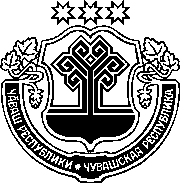 ЗАКОНЧУВАШСКОЙ РЕСПУБЛИКИ О ВНЕСЕНИИ ИЗМЕНЕНИЙ В ЗАКОН ЧУВАШСКОЙ РЕСПУБЛИКИ "О КАБИНЕТЕ МИНИСТРОВ ЧУВАШСКОЙ РЕСПУБЛИКИ" ПринятГосударственным СоветомЧувашской Республики16 апреля 2020 годаСтатья 1Внести в Закон Чувашской Республики от 30 апреля 2002 года № 13 "О Кабинете Министров Чувашской Республики" (Ведомости Государственного Совета Чувашской Республики, 2002, № 49; 2005, № 62; 2006, 
№ 71; 2007, № 73; 2008, № 75; 2009, № 80; 2011, № 88, 91; 2012, № 92 (том I), 95; газета "Республика", 2012, 29 декабря; Собрание законодательства Чувашской Республики, 2013, № 3, 5, 7; 2014, № 3, 6, 12; 2015, № 5, 12; 2016, № 2, 6; 2017, № 7, 11; газета "Республика", 2017, 27 декабря; 2018, 21 февраля, 27 июня, 26 декабря; 2019, 17 июля, 5 декабря) следующие изменения:1) в пункте 9 статьи 13 слова "планы гражданской обороны" заменить словами "планы гражданской обороны и защиты населения";2) в пункте 28 статьи 15 слова "осуществление регионального государственного контроля за соблюдением требований законодательства Российской Федерации в сфере организации отдыха и оздоровления детей" заменить словами "осуществление регионального государственного контроля за достоверностью, актуальностью и полнотой сведений об организациях отдыха детей и их оздоровления, содержащихся в реестре организаций отдыха детей и их оздоровления";3) пункт 6 части 2 статьи 24 признать утратившим силу.Статья 2Настоящий Закон вступает в силу по истечении десяти дней после дня его официального опубликования.г. Чебоксары20 апреля 2020 года№ 25Временно исполняющийобязанности ГлавыЧувашской РеспубликиО. Николаев